Unit 3.1 What is Resilience?Resilient Plant LabellingUse the diagram below of a "Resilience Plant" for visual learners and to engage more creative students to list their support systems, positive thoughts, and health and wellness habits that contribute to their resilience.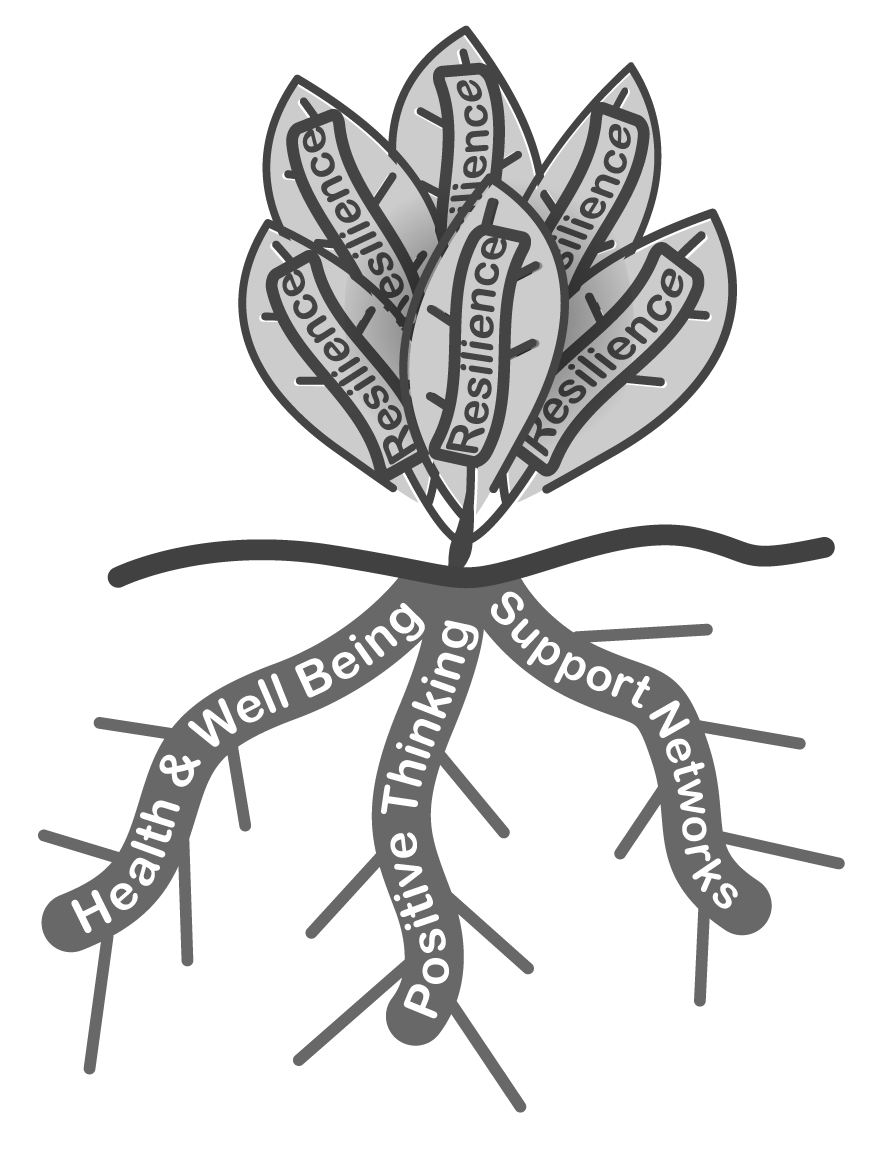 